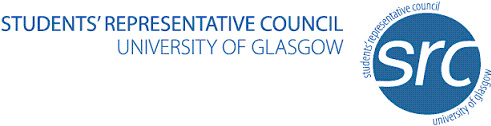 Qualifications(Academic and/or Professional) or courses presently being studied.Other EducationTraining – include any short course you have undertaken, e.g. Nightschool, First Aid, Company Training Courses.Employment HistoryPlease give details of past and present work. This can be paid work, voluntary work or work from home. Start with the most recent.Supporting InformationReturn completed form by 5pm on Monday 26th June marked ‘Confidential’ to:enquiries@src.gla.ac.ukAPPLICATION FOR EMPLOYMENTApplications must be clearly written in black ink or typed. (We do not accept CVs)Post applied for (must be completed)Personal DetailsPersonal DetailsPersonal DetailsPersonal DetailsFamily NameInitialsEmail
Home Address Email
Home Address Postcode   If you can be contacted during the day by phone, please give the number:Have you ever been convicted of a criminal offence, other than a spent conviction under the Rehabilitation of Offenders Act 1974? If YES, please give details:Note to all applicantsIn accordance with the Immigration, Asylum and Nationality Act 2006, if you are offered the post, GUSRC must verify your right to work in the UK by inspecting your passport or other relevant documentation as prescribed by the Home Office.  SubjectLevelClass/Grade ResultLength of StudyLength of CourseDetailsPlease state current salary: Please state current salary: Please state current salary: FromToName of Employer, Job Title and DutiesName of Employer, Job Title and DutiesReason for Leaving and salary on leaving.GUSRC wishes to compare your experience, skills and knowledge with its requirements.   You should try to demonstrate, both in the application form and at the interview, if called, that you can satisfy the requirements of the job description and the person specification by reference to your academic, personal or professional life. [Please use additional paper if necessary] Knowledge/Skills/ExperienceKnowledge/Skills/ExperienceKnowledge/Skills/ExperienceKnowledge/Skills/Experience2.Motivation and Outlook Please add any relevant additional information about yourself here. (Include in this section the reasons why you are applying for this job)2.Motivation and Outlook Please add any relevant additional information about yourself here. (Include in this section the reasons why you are applying for this job)2.Motivation and Outlook Please add any relevant additional information about yourself here. (Include in this section the reasons why you are applying for this job)2.Motivation and Outlook Please add any relevant additional information about yourself here. (Include in this section the reasons why you are applying for this job)2.Motivation and Outlook Please add any relevant additional information about yourself here. (Include in this section the reasons why you are applying for this job)2.Motivation and Outlook Please add any relevant additional information about yourself here. (Include in this section the reasons why you are applying for this job)2.Motivation and Outlook Please add any relevant additional information about yourself here. (Include in this section the reasons why you are applying for this job)2.Motivation and Outlook Please add any relevant additional information about yourself here. (Include in this section the reasons why you are applying for this job)2.Motivation and Outlook Please add any relevant additional information about yourself here. (Include in this section the reasons why you are applying for this job)ReferencesReferencesReferencesReferencesReferencesReferencesReferencesReferencesReferencesReferencesPlease give the name and address of 2 people to whom requests for references can be made. If you are at present employed or have been employed, please include details of present/last employer.Please give the name and address of 2 people to whom requests for references can be made. If you are at present employed or have been employed, please include details of present/last employer.Please give the name and address of 2 people to whom requests for references can be made. If you are at present employed or have been employed, please include details of present/last employer.Please give the name and address of 2 people to whom requests for references can be made. If you are at present employed or have been employed, please include details of present/last employer.Please give the name and address of 2 people to whom requests for references can be made. If you are at present employed or have been employed, please include details of present/last employer.Please give the name and address of 2 people to whom requests for references can be made. If you are at present employed or have been employed, please include details of present/last employer.Please give the name and address of 2 people to whom requests for references can be made. If you are at present employed or have been employed, please include details of present/last employer.Please give the name and address of 2 people to whom requests for references can be made. If you are at present employed or have been employed, please include details of present/last employer.Please give the name and address of 2 people to whom requests for references can be made. If you are at present employed or have been employed, please include details of present/last employer.Please give the name and address of 2 people to whom requests for references can be made. If you are at present employed or have been employed, please include details of present/last employer.Name:  Name:  Name:  Name:  Name:  Name: Name: Name: Name: Address Address Address Address Address Address: Address: Address: Address: Email: Email: Email: Email: Email: Email: Email: Email: Email: Tel No: Tel No: Tel No: Tel No: Tel No: Tel No: Tel No: Tel No: Tel No: Please tick box if you do not wish referees to be approached without prior permission.Please tick box if you do not wish referees to be approached without prior permission.Please tick box if you do not wish referees to be approached without prior permission.Please tick box if you do not wish referees to be approached without prior permission.Please tick box if you do not wish referees to be approached without prior permission.Please tick box if you do not wish referees to be approached without prior permission.Please tick box if you do not wish referees to be approached without prior permission.Please tick box if you do not wish referees to be approached without prior permission.Please tick box if you do not wish referees to be approached without prior permission.Please tick box if you do not wish referees to be approached without prior permission.Assistance for people with disabilitiesAssistance for people with disabilitiesAssistance for people with disabilitiesAssistance for people with disabilitiesAssistance for people with disabilitiesAssistance for people with disabilitiesAssistance for people with disabilitiesAssistance for people with disabilitiesAssistance for people with disabilitiesAssistance for people with disabilitiesIf you have a disability, are there any arrangements that we can make for you if you are called for interview?   Please give details below.If you have a disability, are there any arrangements that we can make for you if you are called for interview?   Please give details below.If you have a disability, are there any arrangements that we can make for you if you are called for interview?   Please give details below.If you have a disability, are there any arrangements that we can make for you if you are called for interview?   Please give details below.If you have a disability, are there any arrangements that we can make for you if you are called for interview?   Please give details below.If you have a disability, are there any arrangements that we can make for you if you are called for interview?   Please give details below.If you have a disability, are there any arrangements that we can make for you if you are called for interview?   Please give details below.If you have a disability, are there any arrangements that we can make for you if you are called for interview?   Please give details below.If you have a disability, are there any arrangements that we can make for you if you are called for interview?   Please give details below.If you have a disability, are there any arrangements that we can make for you if you are called for interview?   Please give details below.General InformationGeneral InformationGeneral InformationGeneral InformationGeneral InformationGeneral InformationGeneral InformationGeneral InformationGeneral InformationGeneral InformationHow soon after an offer of a job, would you be able to start?How soon after an offer of a job, would you be able to start?How soon after an offer of a job, would you be able to start?How soon after an offer of a job, would you be able to start?How soon after an offer of a job, would you be able to start?How soon after an offer of a job, would you be able to start?How soon after an offer of a job, would you be able to start?Where did you see/hear about this post?Where did you see/hear about this post?Where did you see/hear about this post?Where did you see/hear about this post?Where did you see/hear about this post?Where did you see/hear about this post?Where did you see/hear about this post?DeclarationDeclarationDeclarationDeclarationDeclarationDeclarationDeclarationDeclarationDeclarationDeclarationName:Date: